1. L’action s’est-elle déroulée telle qu’elle était prévue en 2022 ?	oui 			non2. Les objectifs que vous vous étiez fixés ont-ils été atteints ? (si oui, passez au point 5)	oui 			non3. Si non, à quel niveau :Participation des publics : volume / type de public (manque de public / public visé BRSA,…), mobilisation des participants… Précisez :      Modalités d’accompagnement : le temps consacré au projet, fréquence des RDV, le nombre de sessions (pour les actions ponctuelles), calendrier… Précisez :      Moyens et ressources : les modalités d’organisation : conditions matérielles (salle,…) calendrier…)… Précisez :      Autres. Précisez :      4. Avez-vous identifié les raisons pouvant expliquer l’écart entre ce qui était prévu et le déroulement effectif de l’action ? (crise sanitaire, autres raisons ou difficulté ponctuelle ou récurrente…)	oui 			nonSi oui, précisez :      5. Avez-vous identifié une / des évolution(s) qui serai(en)t susceptible(s) de permettre un meilleur déroulement de l’action en 2023 ?	oui 			nonSi oui, précisez :Moyens humains ou matériels :      Supports de l’action :      Organisation / rythme / calendrier de l’action :      Lieux / accessibilité :      Partenariat :      Autres :      6. Prévoyez-vous de mettre en œuvre ces évolutions en 2023 ?	oui 			non7. Autres observations dont vous souhaitez nous faire part concernant le déroulement de votre action :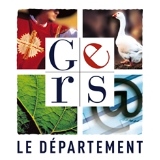 ANNEXE RELATIVE AUX PROJETS DE RECONDUCTION D’ACTIONS 